sada izaberite temu koja vam se dopada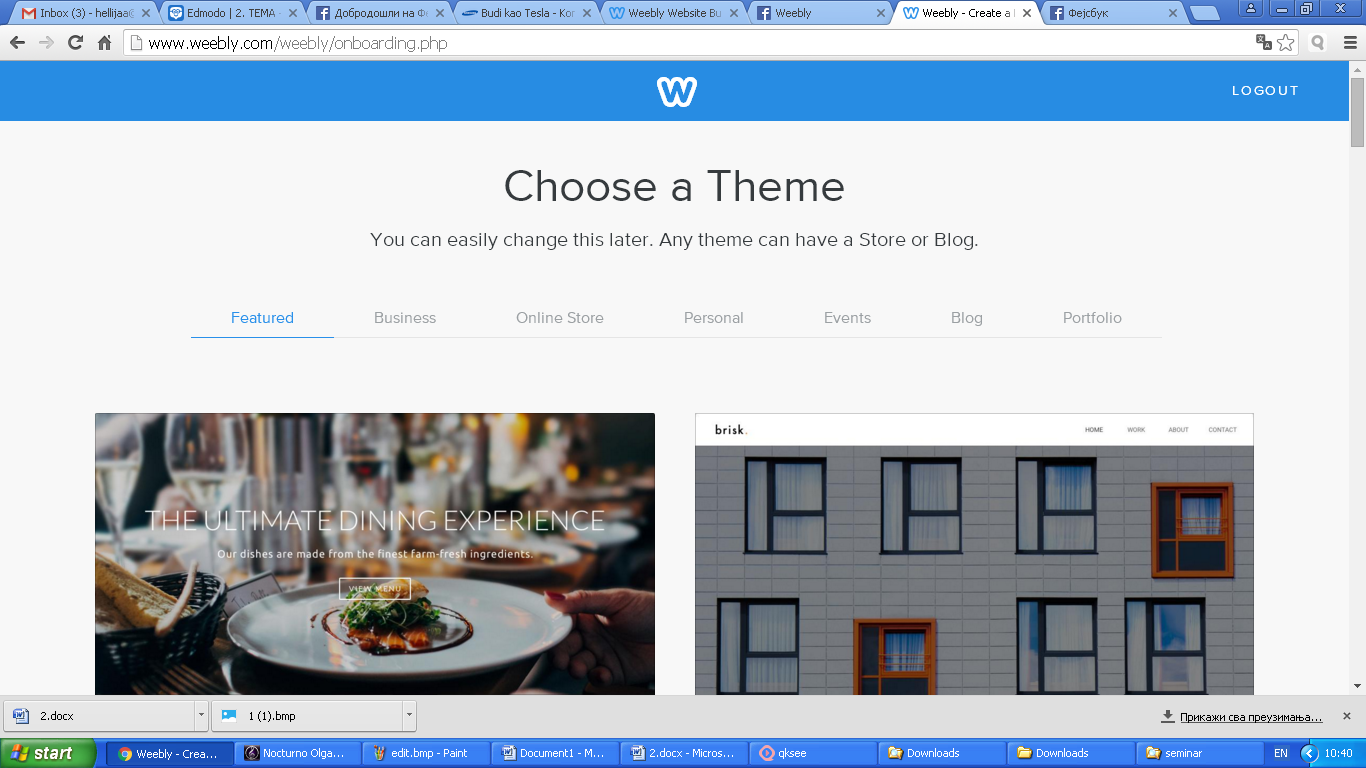 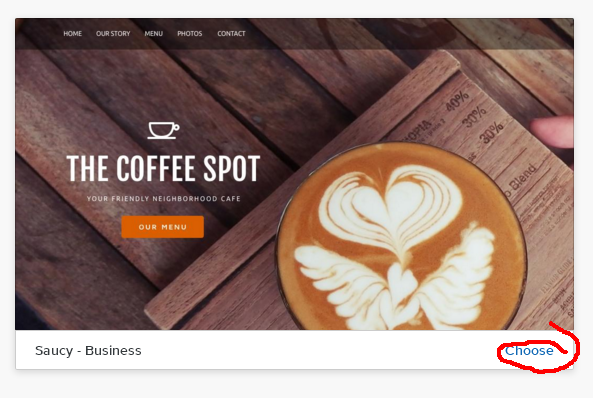 ukucajte rec sve dok vam se ne pojavi Available. Zapamtite tu rec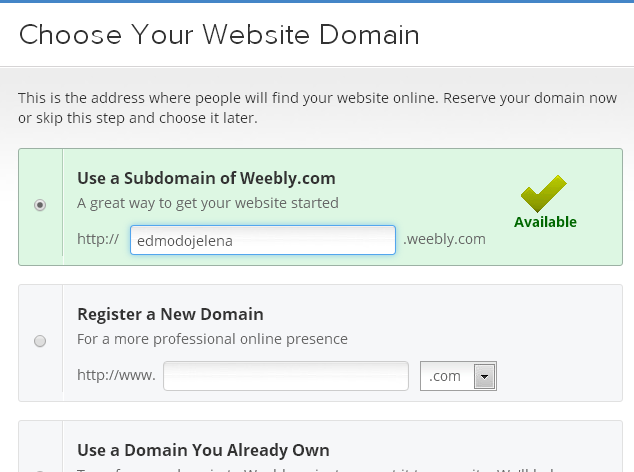 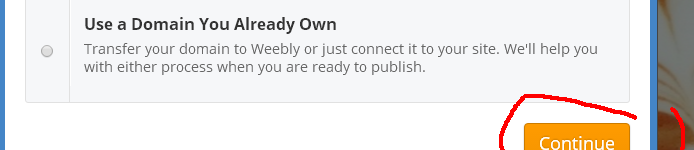 